                                                                                                                                Popunjava Sisačko-moslavačka županijaIZJAVEOvom se Prijavnom obrascu prilaže slijedeće:                 Mjesto i datum: _________________________________________________________________________Pod materijalnom i kaznenom odgovornošću izjavljujem da su svi podaci navedeni u ovom Prijavnom obrascu istiniti, točni i potpuni i da razumijem odredbe vezane za Opću uredbu o zaštiti pojedinaca u vezi s obradom osobnih podataka i o slobodnom kretanju takvih podataka._______________________________________________________________________________________(potpis podnositelja prijave)Prijava se smatra valjanom kada je uz ispunjen i potpisan Prijavni obrazac priložena sva tražena dokumentacija.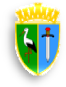 REPUBLIKA HRVATSKASISAČKO-MOSLAVAČKA ŽUPANIJAUpravni odjel za gospodarstvo, poljoprivredu i  ruralni razvojRimska 28, 44000 SisakTel: 044/550-240,  044/540-074www.smz.hr e-mail: poljoprivreda@smz.hr REPUBLIKA HRVATSKASISAČKO-MOSLAVAČKA ŽUPANIJAUpravni odjel za gospodarstvo, poljoprivredu i  ruralni razvojRimska 28, 44000 SisakTel: 044/550-240,  044/540-074www.smz.hr e-mail: poljoprivreda@smz.hr Obrazac1.PRIJAVNI OBRAZAC ZA POTPORU         1. ULAGANJU U  PRIMARNU POLJOPRIVREDNU PROIZVODNJU  U 2020. GODINIPRIJAVNI OBRAZAC ZA POTPORU         1. ULAGANJU U  PRIMARNU POLJOPRIVREDNU PROIZVODNJU  U 2020. GODINI                                                          Prijemni štambilj                                                          Prijemni štambiljAktivnosti (zaokružiti redni broj  aktivnosti za koju se podnosi Prijavni obrazac):građenje i/ili rekonstrukcija gospodarskih objekata na poljoprivrednom gospodarstvu (skladištenje poljoprivrednih kultura, poljoprivrednih strojeva i hrane za životinje s pripadajućom opremom)nabava muzne opreme, mljekovodi i oprema za hlađenje i skladištenje mlijekanabava opreme za sušenje i skladištenje vlastitih poljoprivrednih proizvoda podizanje novih i/ili rekonstrukcija postojećih višegodišnjih nasada (nabava certificiranog sadnog             materijala) na površini  od najmanje 0,20 ha u voćarstvu ili najmanje 0,10 ha u vinogradarstvunabava certificiranog sadnog materijala (jagode)nabava nove proizvodne opreme (sustav za navodnjavanje)nabava sustava za zaštitu trajnih nasada od padalinagrađenje novih i/ili rekonstrukcija postojećih zatvorenih/zaštićenih proizvodnih objekata za uzgoj povrća (uključujući i jagoda) i cvijeća najmanje površine 100 m2  s opremom (sustava za dodatno osvjetljivanje i zasjenjivanje; sustava za reguliranje temperature, vlage, atmosfere; proizvodnih stolova i polica; pokrovna folija)kupnja nove i rabljene poljoprivredne mehanizacije, strojeva i opreme od ovlaštenih trgovačkih društava aktivnosti prve pripreme prodaje vlastitih proizvoda posrednicima u prodaji ili prerađivačima – oprema za pakiranje, sortiranje, kalibrator, box paleti, sušilice, komušač, drobilice, strojevi za vađenje i čišćenje, skupljači/tresači plodova za voće i povrće analiza tla, edukacija i stručno osposobljavanjeAktivnosti (zaokružiti redni broj  aktivnosti za koju se podnosi Prijavni obrazac):građenje i/ili rekonstrukcija gospodarskih objekata na poljoprivrednom gospodarstvu (skladištenje poljoprivrednih kultura, poljoprivrednih strojeva i hrane za životinje s pripadajućom opremom)nabava muzne opreme, mljekovodi i oprema za hlađenje i skladištenje mlijekanabava opreme za sušenje i skladištenje vlastitih poljoprivrednih proizvoda podizanje novih i/ili rekonstrukcija postojećih višegodišnjih nasada (nabava certificiranog sadnog             materijala) na površini  od najmanje 0,20 ha u voćarstvu ili najmanje 0,10 ha u vinogradarstvunabava certificiranog sadnog materijala (jagode)nabava nove proizvodne opreme (sustav za navodnjavanje)nabava sustava za zaštitu trajnih nasada od padalinagrađenje novih i/ili rekonstrukcija postojećih zatvorenih/zaštićenih proizvodnih objekata za uzgoj povrća (uključujući i jagoda) i cvijeća najmanje površine 100 m2  s opremom (sustava za dodatno osvjetljivanje i zasjenjivanje; sustava za reguliranje temperature, vlage, atmosfere; proizvodnih stolova i polica; pokrovna folija)kupnja nove i rabljene poljoprivredne mehanizacije, strojeva i opreme od ovlaštenih trgovačkih društava aktivnosti prve pripreme prodaje vlastitih proizvoda posrednicima u prodaji ili prerađivačima – oprema za pakiranje, sortiranje, kalibrator, box paleti, sušilice, komušač, drobilice, strojevi za vađenje i čišćenje, skupljači/tresači plodova za voće i povrće analiza tla, edukacija i stručno osposobljavanjeAktivnosti (zaokružiti redni broj  aktivnosti za koju se podnosi Prijavni obrazac):građenje i/ili rekonstrukcija gospodarskih objekata na poljoprivrednom gospodarstvu (skladištenje poljoprivrednih kultura, poljoprivrednih strojeva i hrane za životinje s pripadajućom opremom)nabava muzne opreme, mljekovodi i oprema za hlađenje i skladištenje mlijekanabava opreme za sušenje i skladištenje vlastitih poljoprivrednih proizvoda podizanje novih i/ili rekonstrukcija postojećih višegodišnjih nasada (nabava certificiranog sadnog             materijala) na površini  od najmanje 0,20 ha u voćarstvu ili najmanje 0,10 ha u vinogradarstvunabava certificiranog sadnog materijala (jagode)nabava nove proizvodne opreme (sustav za navodnjavanje)nabava sustava za zaštitu trajnih nasada od padalinagrađenje novih i/ili rekonstrukcija postojećih zatvorenih/zaštićenih proizvodnih objekata za uzgoj povrća (uključujući i jagoda) i cvijeća najmanje površine 100 m2  s opremom (sustava za dodatno osvjetljivanje i zasjenjivanje; sustava za reguliranje temperature, vlage, atmosfere; proizvodnih stolova i polica; pokrovna folija)kupnja nove i rabljene poljoprivredne mehanizacije, strojeva i opreme od ovlaštenih trgovačkih društava aktivnosti prve pripreme prodaje vlastitih proizvoda posrednicima u prodaji ili prerađivačima – oprema za pakiranje, sortiranje, kalibrator, box paleti, sušilice, komušač, drobilice, strojevi za vađenje i čišćenje, skupljači/tresači plodova za voće i povrće analiza tla, edukacija i stručno osposobljavanjeAktivnosti (zaokružiti redni broj  aktivnosti za koju se podnosi Prijavni obrazac):građenje i/ili rekonstrukcija gospodarskih objekata na poljoprivrednom gospodarstvu (skladištenje poljoprivrednih kultura, poljoprivrednih strojeva i hrane za životinje s pripadajućom opremom)nabava muzne opreme, mljekovodi i oprema za hlađenje i skladištenje mlijekanabava opreme za sušenje i skladištenje vlastitih poljoprivrednih proizvoda podizanje novih i/ili rekonstrukcija postojećih višegodišnjih nasada (nabava certificiranog sadnog             materijala) na površini  od najmanje 0,20 ha u voćarstvu ili najmanje 0,10 ha u vinogradarstvunabava certificiranog sadnog materijala (jagode)nabava nove proizvodne opreme (sustav za navodnjavanje)nabava sustava za zaštitu trajnih nasada od padalinagrađenje novih i/ili rekonstrukcija postojećih zatvorenih/zaštićenih proizvodnih objekata za uzgoj povrća (uključujući i jagoda) i cvijeća najmanje površine 100 m2  s opremom (sustava za dodatno osvjetljivanje i zasjenjivanje; sustava za reguliranje temperature, vlage, atmosfere; proizvodnih stolova i polica; pokrovna folija)kupnja nove i rabljene poljoprivredne mehanizacije, strojeva i opreme od ovlaštenih trgovačkih društava aktivnosti prve pripreme prodaje vlastitih proizvoda posrednicima u prodaji ili prerađivačima – oprema za pakiranje, sortiranje, kalibrator, box paleti, sušilice, komušač, drobilice, strojevi za vađenje i čišćenje, skupljači/tresači plodova za voće i povrće analiza tla, edukacija i stručno osposobljavanjeOPĆI PODACI O PODNOSITELJUOPĆI PODACI O PODNOSITELJUOPĆI PODACI O PODNOSITELJUOPĆI PODACI O PODNOSITELJUOPĆI PODACI O PODNOSITELJUOPĆI PODACI O PODNOSITELJUOPĆI PODACI O PODNOSITELJUOPĆI PODACI O PODNOSITELJUOPĆI PODACI O PODNOSITELJUOPĆI PODACI O PODNOSITELJUOPĆI PODACI O PODNOSITELJUOPĆI PODACI O PODNOSITELJUOPĆI PODACI O PODNOSITELJUOPĆI PODACI O PODNOSITELJUOPĆI PODACI O PODNOSITELJUOPĆI PODACI O PODNOSITELJUOPĆI PODACI O PODNOSITELJUOPĆI PODACI O PODNOSITELJUOPĆI PODACI O PODNOSITELJUOPĆI PODACI O PODNOSITELJUOPĆI PODACI O PODNOSITELJUOPĆI PODACI O PODNOSITELJUOPĆI PODACI O PODNOSITELJUOPĆI PODACI O PODNOSITELJUOPĆI PODACI O PODNOSITELJUOPĆI PODACI O PODNOSITELJUOPĆI PODACI O PODNOSITELJUOPĆI PODACI O PODNOSITELJUOPĆI PODACI O PODNOSITELJUOPĆI PODACI O PODNOSITELJUOPĆI PODACI O PODNOSITELJUOPĆI PODACI O PODNOSITELJUOPĆI PODACI O PODNOSITELJUOPĆI PODACI O PODNOSITELJUOPĆI PODACI O PODNOSITELJUOPĆI PODACI O PODNOSITELJUNAZIV PODNOSITELJANAZIV PODNOSITELJANAZIV PODNOSITELJAOIBOIBOIBMATIČNI IDENTIFIKACIJSKI BROJPOLJOPRIVREDNOG GOSPODARSTVAMATIČNI IDENTIFIKACIJSKI BROJPOLJOPRIVREDNOG GOSPODARSTVAMATIČNI IDENTIFIKACIJSKI BROJPOLJOPRIVREDNOG GOSPODARSTVAIME I PREZIME ODGOVORNE OSOBE PODNOSITELJAIME I PREZIME ODGOVORNE OSOBE PODNOSITELJAIME I PREZIME ODGOVORNE OSOBE PODNOSITELJAORGANIZACIJSKI OBLIK PODNOSITELJAORGANIZACIJSKI OBLIK PODNOSITELJAORGANIZACIJSKI OBLIK PODNOSITELJA OPG OPG OPG OPG OPG OPG OBRT OBRT OBRT OBRT OBRT OBRT OBRT TRGOVAČKO DRUŠTVO TRGOVAČKO DRUŠTVO TRGOVAČKO DRUŠTVO TRGOVAČKO DRUŠTVO TRGOVAČKO DRUŠTVO TRGOVAČKO DRUŠTVO TRGOVAČKO DRUŠTVO ZADRUGA ZADRUGA ZADRUGA ZADRUGA ZADRUGA ZADRUGA ZADRUGA UDRUGA UDRUGA UDRUGA UDRUGA UDRUGA UDRUGAADRESA PREBIVALIŠTA/SJEDIŠTA(ulica i kućni broj, broj pošte, naselje)ADRESA PREBIVALIŠTA/SJEDIŠTA(ulica i kućni broj, broj pošte, naselje)ADRESA PREBIVALIŠTA/SJEDIŠTA(ulica i kućni broj, broj pošte, naselje)GRAD/OPĆINAGRAD/OPĆINAGRAD/OPĆINABROJ TEL/MOB/FAXBROJ TEL/MOB/FAXBROJ TEL/MOB/FAXWEB STRANICA/E-MAILWEB STRANICA/E-MAILWEB STRANICA/E-MAILIBANHRKATEGORIJA PODNOSITELJAKATEGORIJA PODNOSITELJA KONVENCIONALNI POLJOPRIVREDNIK  PROFESIONALNI POLJOPRIVREDNIK EKOLOŠKI POLJOPRIVREDNIK MLADI POLJOPRIVREDNIKFINANCIJSKI PODACI O PODNOSITELJUFINANCIJSKI PODACI O PODNOSITELJUFINANCIJSKI PODACI O PODNOSITELJUFINANCIJSKI PODACI O PODNOSITELJUFINANCIJSKI PODACI O PODNOSITELJUPOLJOPRIVREDNA PROIZVODNJA JE PRETEŽITA DJELATNOST PODNOSITELJA DA DA NE NEPODNOSITELJ JE EVIDENTIRAN U REGISTRU POREZNIH OBVEZNIKA DA DA NE NEAKO JE PODNOSITELJ EVIDENTIRAN U RPO, OBVEZNIK JE PLAĆANJA PAUŠALNOG POREZA NA DOHODAK POREZA NA DOHODAK POREZA NA DOHODAK POREZA NA DOBITPODNOSITELJ JE OBVEZNIK U SUSTAVU POREZA NA DODANU VRIJEDNOST DA DA NE NEPODACI O PROVEDENOM ULAGANJU U 2020. GODINIPODACI O PROVEDENOM ULAGANJU U 2020. GODININAZIV ULAGANJA  (upisati aktivnost)CILJ ULAGANJALOKACIJA ULAGANJASPECIFIKACIJA PROVEDENIH ULAGANJASPECIFIKACIJA PROVEDENIH ULAGANJASPECIFIKACIJA PROVEDENIH ULAGANJASPECIFIKACIJA PROVEDENIH ULAGANJASPECIFIKACIJA PROVEDENIH ULAGANJASPECIFIKACIJA PROVEDENIH ULAGANJASPECIFIKACIJA PROVEDENIH ULAGANJASPECIFIKACIJA PROVEDENIH ULAGANJASPECIFIKACIJA PROVEDENIH ULAGANJAPOPUNJAVA SISAČKO-MOSLAVAČKA  ŽUPANIJAPOPUNJAVA SISAČKO-MOSLAVAČKA  ŽUPANIJARedni brojDOBAVLJAČBR. RAČUNABR. RAČUNAIZNOS BEZ PDV-a (kn)IZNOS BEZ PDV-a (kn)IZNOS S PDV-om (kn)IZNOS S PDV-om (kn)NAČIN PLAĆANJAPRIHVATLJIV TROŠAKDOKAZUKUPNO:UKUPNO:UKUPNO:PRIHVATLJIV TROŠAK (kn)     % UDIO SMŽPREDLOŽENI IZNOS POTPORE (kn)              IZJAVA O KORIŠTENIM POTPORAMA MALE VRIJEDNOSTI U PRETHODNE TRI FISKALNE GODINE              IZJAVA O KORIŠTENIM POTPORAMA MALE VRIJEDNOSTI U PRETHODNE TRI FISKALNE GODINE              IZJAVA O KORIŠTENIM POTPORAMA MALE VRIJEDNOSTI U PRETHODNE TRI FISKALNE GODINE              IZJAVA O KORIŠTENIM POTPORAMA MALE VRIJEDNOSTI U PRETHODNE TRI FISKALNE GODINE              IZJAVA O KORIŠTENIM POTPORAMA MALE VRIJEDNOSTI U PRETHODNE TRI FISKALNE GODINE              IZJAVA O KORIŠTENIM POTPORAMA MALE VRIJEDNOSTI U PRETHODNE TRI FISKALNE GODINE              IZJAVA O KORIŠTENIM POTPORAMA MALE VRIJEDNOSTI U PRETHODNE TRI FISKALNE GODINE Godina GodinaNaziv državnog tijela ili pravne osobe koje su odobrile potporu male vrijednostiNamjena ili projekt za koje je odobrena potporaIznos potpore u kunamaDatum dodjele potporeDodijeljene potpore smo opravdali i namjenski iskoristili DA/NE2018.1.2018.2.2018.3.2019.1.2019.2.2019.3.2020.1.2020.2.2020.3. Izjave su obvezni ispuniti i Podnositelji prijave koji do sada nisu koristili potpore male vrijednosti Izjave su obvezni ispuniti i Podnositelji prijave koji do sada nisu koristili potpore male vrijednosti Izjave su obvezni ispuniti i Podnositelji prijave koji do sada nisu koristili potpore male vrijednosti Izjave su obvezni ispuniti i Podnositelji prijave koji do sada nisu koristili potpore male vrijednosti Izjave su obvezni ispuniti i Podnositelji prijave koji do sada nisu koristili potpore male vrijednosti Izjave su obvezni ispuniti i Podnositelji prijave koji do sada nisu koristili potpore male vrijednosti Izjave su obvezni ispuniti i Podnositelji prijave koji do sada nisu koristili potpore male vrijednostiI. OBVEZNA DOKUMENTACIJA ZA PODNOSITELJEI. OBVEZNA DOKUMENTACIJA ZA PODNOSITELJEI. OBVEZNA DOKUMENTACIJA ZA PODNOSITELJEDOKUMENTPOJAŠNJENJEPOTVRDAPreslika dokaza o upisu podnositelja u Upisnik poljoprivrednih gospodarstavaDokaz o upisu u Upisnik poljoprivrednih gospodarstava iz APPRRRPreslika ŽIRO računa podnositelja s pripadajućim IBAN brojemUgovor o otvaranju ŽIRO računa ili preslika kartice ŽIRO računa s vidljivim IBAN brojemPreslike računa i dokaza o plaćanju prihvatljivog troška sukladno specifikaciji troškova u PrijaviPrihvatljivi troškovi dokazuju se, ovisno o načinu plaćanja, sukladno Javnom pozivu.Preslika dokaza o korištenju zemljišta na kojem je ulaganje realiziranoZemljišni izvadak ili posjedovni list za zemljište na kojem je ulaganje realizirano (e-ispis)Ako zemljište nije u vlasništvu/posjedu podnositelja, dodatno ugovor o korištenju na najmanje pet (5) godina od dana podnošenja prijaveDeklaracija sadnicaUvjet za ostvarivanje poticaja u biljnoj proizvodnji je korištenje certificiranog sjemena i sadnog materijala kao i nadziranog sadnog materijala.( Dobavljač mora biti upisan u Upisnik dobavljača i uzorkivača poljoprivrednog sjemena i sadnog materijala)Preslika uvjerenja/svjedodžbe/potvrde o položenom ispitu (samo za aktivnost edukacija i stručno osposobljavanje)Preslika Uvjerenja/svjedodžbe o osposobljavanju izdana od strane nositelja tečaja koji ima rješenje/ovlaštenje od strane nadležnog ministarstva za izvođenje programa obrazovanja odraslih ili preslika potvrde o položenom ispitu, izdana od strane nositelja tečaja koji ima rješenje/ovlaštenje od strane nadležnog ministarstva za obrazovanje koje je zakonski obveznoII. OBVEZNA DOKUMENTACIJA ZA EKOLOŠKE POLJOPRIVREDNIKEII. OBVEZNA DOKUMENTACIJA ZA EKOLOŠKE POLJOPRIVREDNIKEII. OBVEZNA DOKUMENTACIJA ZA EKOLOŠKE POLJOPRIVREDNIKEDOKUMENTPOJAŠNJENJEPOTVRDAPreslika potvrdnice o ekološkoj poljoprivrednoj proizvodnji ili ekološkoj poljoprivrednoj proizvodnji u prijelaznom razdobljuVažeća potvrdnica o ekološkoj poljoprivrednoj proizvodnji ili ekološkoj poljoprivrednoj proizvodnji u prijelaznom razdoblju za poljoprivrednu proizvodnju za koju se traži potporaIII. OBVEZNA DOKUMENTACIJA ZA PROFESIONALNE POLJOPRIVREDNIKEIII. OBVEZNA DOKUMENTACIJA ZA PROFESIONALNE POLJOPRIVREDNIKEIII. OBVEZNA DOKUMENTACIJA ZA PROFESIONALNE POLJOPRIVREDNIKEDOKUMENTPOJAŠNJENJEPOTVRDADokaz o profesionalnom bavljenju poljoprivredomZa fizičke osobe Potvrda Porezne uprave o upisu u Registar poreznih obveznika, odnosno, za pravne osobe Obavijest o nacionalnoj klasifikaciji djelatnostiIII. OBVEZNA DOKUMENTACIJA ZA MLADE POLJOPRIVREDNIKEIII. OBVEZNA DOKUMENTACIJA ZA MLADE POLJOPRIVREDNIKEIII. OBVEZNA DOKUMENTACIJA ZA MLADE POLJOPRIVREDNIKEDOKUMENTPOJAŠNJENJEPOTVRDAObostrana preslika osobne iskazniceUkoliko je podnositelj fizička osoba prilaže se obostrana preslika osobne iskaznice podnositelja, odnosno, ako je podnositelj pravna osoba prilaže se obostrana preslika osobne iskaznice odgovorne osobeInformacije i pristup osobnim podacima u smislu članaka 13., 14. i 15. Uredbe (EU) 2016/679 Europskog parlamenta i Vijeća od 27. travnja 2016. o zaštiti pojedinaca u vezi s obradom osobnih podataka i o slobodnom kretanju takvih podataka te o stavljanju izvan snage Direktive 95/46/EZ (Opća uredba o zaštiti podataka; SL EU L119)Sisačko-moslavačka županija, kao voditelj obrade, obrađuje osobne podatke podnositelja isključivo u svrhu ostvarenja prava podnositelja zahtjeva na potporu, uz napomenu kako je takva obrada nužna zbog zakonitog provođenja predmetnog postupka. Pravna osnova za obavljanje djelatnosti, a time i obradu osobnih podataka svojih i korisnika, proizlazi iz Zakona o lokalnoj i područnoj (regionalnoj) samoupravi („Narodne novine“, broj 33/01, 60/01, 129/05, 109/07, 125/08, 36/09, 36/09, 150/11, 144/12, 19/13, 137/15 i 123/17, 98/19).Podnositelj zahtjeva, budući da je obrada podataka nužna za provođenje zadaće koja se obavlja zbog javnog interesa, odnosno pri izvršavanju službene ovlasti voditelja obrade, može u smislu članka 21. stavka 6. Opće uredbe o zaštiti podataka podnijeti prigovor.  Podnositelj zahtjeva ima pravo od voditelja obrade zatražiti ispravak, brisanje i ograničenje obrade osobnih podataka, a voditelj obrade će postupiti po takvom zahtjevu ako se time ne narušavaju njegove pravne obveze. Budući da je obrada podataka nužna za obavljanje zadaća od javnog interesa, na istu se u pravilu ne primjenjuje pravo na prenosivost podataka.Osim u svrhu izvršavanja svojih javnopravnih i službenih ovlasti te zakonom propisanih obveza, osobni podaci koje voditelj obrade prikuplja ne čine se dostupnim trećim privatnim i pravnim subjektima te trećim zemljama.